Неделя № 3412.05.2020г. по 15.05.2020Тема недели: «Скоро лето»Цель: на этой неделе продолжаем формировать представления детей о лете. 13.05.2020Утренняя зарядкаhttps://www.youtube.com/watch?v=JVOFVLkDYQ8ОД Формирование элементарных математических представленийДидактические игры и упражнения помогут вам:- потренируйтесь в счете предметов;- повторите цифры от 1 до 10Успехов вам!Цифрыhttps://www.igraemsa.ru/igry-dlja-detej/matematicheskie-igry/memorina-cifryПосчитай-ка https://www.igraemsa.ru/igry-dlja-detej/matematicheskie-igry/poschitajkaЯблоневый садhttps://www.igraemsa.ru/igry-dlja-detej/matematicheskie-igry/jablonevyj-sadОД  Физическое развитиеhttp://dou8.edu-nv.ru/svedeniya-ob-obrazovatelnoj-organizatsii/938-dokumenty/6328-stranichka-instruktora-po-sportuОД ЛепкаТема: «Радуга-дуга»  (пластилинография)Для этого вам потребуется:- Картон голубого цвета, пластилин, досочка для лепки, стека, салфетки для рук.Творческих успехов вам!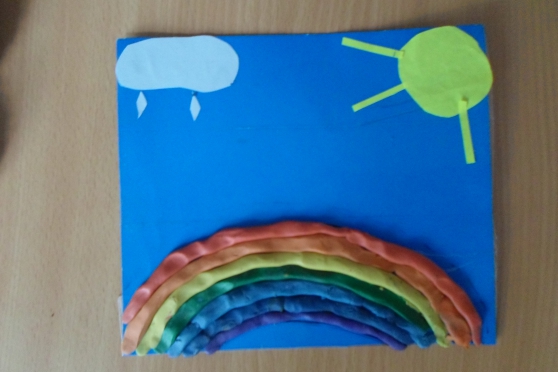 Ознакомление с художественной литературойЧтение 2-й части сказки Б. Заходера  «Серая звездочка»https://skazki.rustih.ru/boris-zaxoder-seraya-zvezdochka-skazki-dlya-lyudej/